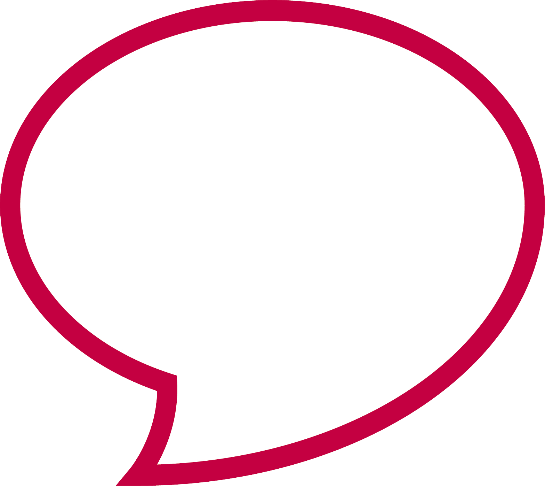 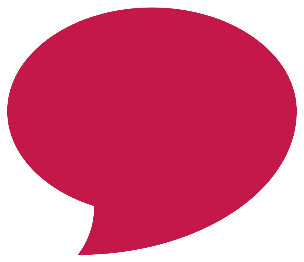 Post SpecificationTo be read in conjunction with the job family role profileDateNovember 2023Post TitleAsset Management Technician – Technical ServicesJob Family Role ProfileOP9iiFinal GradeGrade 9Purpose of this post Purpose of this post Purpose of this post The post holder will work as part of the Cumbria Fire & Rescue Service (CFRS) Service Support team providing direct support in all aspects of the Technical Service Department.To support all aspects of work carried out within the technical services department to given standards, including research and development in relation to operational equipment, appliances and resources.The post holder will work as part of the Cumbria Fire & Rescue Service (CFRS) Service Support team providing direct support in all aspects of the Technical Service Department.To support all aspects of work carried out within the technical services department to given standards, including research and development in relation to operational equipment, appliances and resources.The post holder will work as part of the Cumbria Fire & Rescue Service (CFRS) Service Support team providing direct support in all aspects of the Technical Service Department.To support all aspects of work carried out within the technical services department to given standards, including research and development in relation to operational equipment, appliances and resources.Key job specific accountabilitiesKey job specific accountabilitiesKey job specific accountabilitiesSupport the research and development in relation to operational equipment, appliances and resources.Provide information and advice in relation to operational equipment, appliances and resources, working with staff and stakeholders to respond to and resolve problems/queries.Support effective delivery of the basic testing and repair procedures of operational equipment.Plan, coordinate, action and monitor the delivery and dispatch of store department items and associated record-keepingAssist with maintaining the hydrant records to ensure that accurate information is recorded and that repairs and maintenance is carried out by the appropriate agency.Represent the Service at meetings, forums and working groups locally, regionally and nationally when necessary.Responsible for preparing and delivering operational policies and procedures and ensuring information, procedures, audit, and review processes remain relevant and accurate.Attend any training courses required for the fulfilment of this role.Collate data, compile and submit reports as required. Make recommendations and report trends to Service management, including utilising databases to analyse and present data/information. Ensure the integrity of data and reports.Maintain, improve and oversee Service specific technology-related systems. Provide quality assurance of such technology systems as required.Contribute to Service-related projects as required. Attend and contribute to internal/external meetings.Support workstreams across the entire department as required. Support the research and development in relation to operational equipment, appliances and resources.Provide information and advice in relation to operational equipment, appliances and resources, working with staff and stakeholders to respond to and resolve problems/queries.Support effective delivery of the basic testing and repair procedures of operational equipment.Plan, coordinate, action and monitor the delivery and dispatch of store department items and associated record-keepingAssist with maintaining the hydrant records to ensure that accurate information is recorded and that repairs and maintenance is carried out by the appropriate agency.Represent the Service at meetings, forums and working groups locally, regionally and nationally when necessary.Responsible for preparing and delivering operational policies and procedures and ensuring information, procedures, audit, and review processes remain relevant and accurate.Attend any training courses required for the fulfilment of this role.Collate data, compile and submit reports as required. Make recommendations and report trends to Service management, including utilising databases to analyse and present data/information. Ensure the integrity of data and reports.Maintain, improve and oversee Service specific technology-related systems. Provide quality assurance of such technology systems as required.Contribute to Service-related projects as required. Attend and contribute to internal/external meetings.Support workstreams across the entire department as required. Support the research and development in relation to operational equipment, appliances and resources.Provide information and advice in relation to operational equipment, appliances and resources, working with staff and stakeholders to respond to and resolve problems/queries.Support effective delivery of the basic testing and repair procedures of operational equipment.Plan, coordinate, action and monitor the delivery and dispatch of store department items and associated record-keepingAssist with maintaining the hydrant records to ensure that accurate information is recorded and that repairs and maintenance is carried out by the appropriate agency.Represent the Service at meetings, forums and working groups locally, regionally and nationally when necessary.Responsible for preparing and delivering operational policies and procedures and ensuring information, procedures, audit, and review processes remain relevant and accurate.Attend any training courses required for the fulfilment of this role.Collate data, compile and submit reports as required. Make recommendations and report trends to Service management, including utilising databases to analyse and present data/information. Ensure the integrity of data and reports.Maintain, improve and oversee Service specific technology-related systems. Provide quality assurance of such technology systems as required.Contribute to Service-related projects as required. Attend and contribute to internal/external meetings.Support workstreams across the entire department as required. Please note annual targets will be discussed during the appraisal processPlease note annual targets will be discussed during the appraisal processPlease note annual targets will be discussed during the appraisal processKey facts and figures of the postKey facts and figures of the postKey facts and figures of the postBudget ResponsibilitiesBudget ResponsibilitiesNoneStaff Management ResponsibilitiesStaff Management ResponsibilitiesThe post holder will not have any direct line manager responsibilities but will contribute to teamwork and have responsibility for providing guidance, and where necessary instruction to CFRS staff.Data ResponsibilitiesData ResponsibilitiesNoneOtherOtherNoneEssential Criteria - Qualifications, knowledge, experience and expertiseEssential Criteria - Qualifications, knowledge, experience and expertiseEssential Criteria - Qualifications, knowledge, experience and expertiseNVQ Level 3, Professional qualification or equivalent experience in relevant area of work.Experience in understanding and interpreting complex technical documents, procedures, regulations and legislation, including providing advice.Thorough knowledge and understanding of operational equipment, information and associated processes.Experience in project support/managementGood interpersonal and self management skillsICT competent, with proven experience in using ICT systems to collate informationThe ability to produce and present reports with appropriate recommendationsNVQ Level 3, Professional qualification or equivalent experience in relevant area of work.Experience in understanding and interpreting complex technical documents, procedures, regulations and legislation, including providing advice.Thorough knowledge and understanding of operational equipment, information and associated processes.Experience in project support/managementGood interpersonal and self management skillsICT competent, with proven experience in using ICT systems to collate informationThe ability to produce and present reports with appropriate recommendationsNVQ Level 3, Professional qualification or equivalent experience in relevant area of work.Experience in understanding and interpreting complex technical documents, procedures, regulations and legislation, including providing advice.Thorough knowledge and understanding of operational equipment, information and associated processes.Experience in project support/managementGood interpersonal and self management skillsICT competent, with proven experience in using ICT systems to collate informationThe ability to produce and present reports with appropriate recommendationsDisclosure and Barring Service – DBS ChecksDisclosure and Barring Service – DBS ChecksDisclosure and Barring Service – DBS ChecksThis post requires a DBS check. The level of check required is: DBS Standard This post requires a DBS check. The level of check required is: DBS Standard This post requires a DBS check. The level of check required is: DBS Standard Job Working CircumstancesJob Working CircumstancesJob Working CircumstancesEmotional DemandsNormalNormalPhysical DemandsNormalNormalWorking ConditionsNormalNormalOther FactorsOther FactorsOther FactorsRequired to attend meetings in and out of the County.May be required to work outside of regular office hours.Required to attend meetings in and out of the County.May be required to work outside of regular office hours.Required to attend meetings in and out of the County.May be required to work outside of regular office hours.